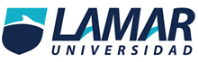 Simple PresentLengua extranjera  IVScarlet   Berenice  Ortega  Torres4°A22/02/16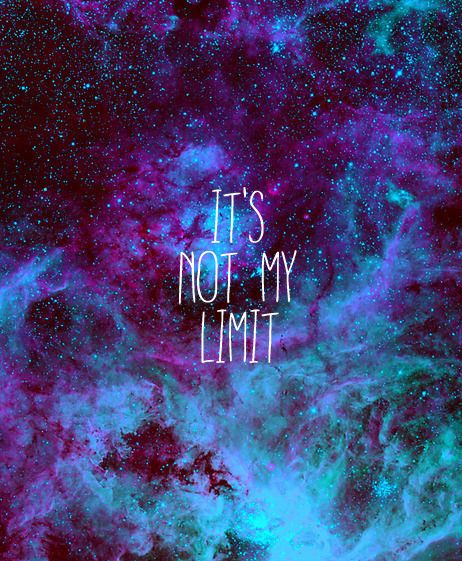 Simple PresentSimple present is used for repeated actions, things in general, sequence of actions in the present, instructions, with the special verbs, signal words etc.The form to use is starting with subject + verb + complement if you want to do a positive sentence in first person you are gonna use I/You/they/we examples:-I read a book - you play very well –they read a novel -we live in London In the third person the subjects are he/she/it in this case the verb change, the form is going to be the same for positive sentences examples:-She cooks a cake- he speaks Spanish- it flies like a bird When I wake up I listen rock music, it makes me feel happy the sound of the guitar so then I prepare my school things and sometimes for breakfast usually I make coffee and eat some cookies I love the coffee it´s my favorite part in the morning so after I make my bed, I brush my teeth, and wash my face and then I put on my make up when I finish my dad takes me to the school.Afternoon I go to my English class in quick learning and then I go to my house and make my food , so I  turn on the tv and watch Netflix when I finish I wash the dishes and then I  go to my room and take my phone and I look my Instagram etc. when I finish it continue with my homework then I go to the gym and enjoy the music, the ambient etc.    